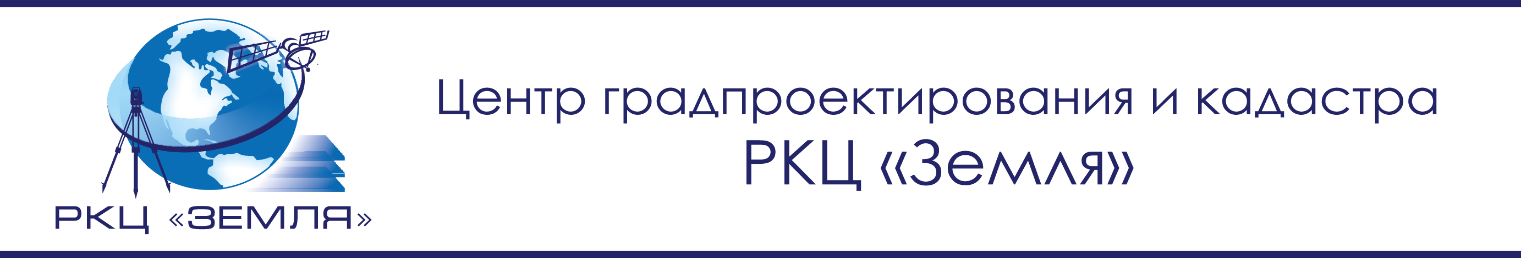 муниципальное образованиеЛЕБЕДЕВСКОЕ СЕЛЬСКОЕ ПОСЕЛЕНИЕПРОМЫШЛЕННОВСКОГО 
МУНИЦИПАЛЬНОГО РАЙОНАКЕМЕРОВСКОЙ ОБЛАСТИ            ГЕНЕРАЛЬНЫЙ ПЛАНПОЯСНИТЕЛЬНАЯ ЗАПИСКАТОМ 2БАРНАУЛ 2016 г.МУНИЦИПАЛЬНОЕ ОБРАЗОВАНИЕЛЕБЕДЕВСКОЕ СЕЛЬСКОЕ ПОСЕЛЕНИЕПРОМЫШЛЕННОВСКОГО РАЙОНА КЕМЕРОВСКОЙ ОБЛАСТИГЕНЕРАЛЬНЫЙ ПЛАНПОЯСНИТЕЛЬНАЯ ЗАПИСКАТом 1. Материалы по обоснованию генерального плана                   Лебедевского сельского поселения  Заказчик: Администрация Лебедевского сельского поселения                    Промышленновского муниципального района Кемеровской областиИсполнитель: Центр градпроектирования и кадастра «РКЦ «Земля»      (ИП Фомичев И.Н.)Руководитель проекта ___________________________И.Н. ФомичевГлавный специалист    ___________________________К.В. Лехнер     Научный руководитель__________________________Г.Ф. КамышеваБарнаул 2016Авторский коллективСОСТАВ ПРОЕКТА I. Материалы по обоснованию проекта генерального плана Лебедевского сельского поселения.Информация о состоянии территории, возможных направлениях ее развития и об ограничениях ее использования. Предложения по территориальному планированию и согласование проектных решенийПояснительная записка. Том 1. Материалы по обоснованию проекта генерального плана Лебедевского сельского поселения.Графические материалы по обоснованию проекта:Карты современного использования территории:Карта категорий использования земель (современное состояние)Карта современного использования территории Лебедевского сельского поселенияКарта современного использования территории с. Лебеди;Карта современного использования территории д. Пор-Искитим;Карта современного использования территории д. Корбелкино;Карта современного использования территории д. Уфимцево;Карта современного использования территории д. Подкопенная.II. Утверждаемая часть генерального плана.Положения о территориальном планированииПояснительная записка. Том 2. Положения о территориальном планировании Лебедевского сельского поселенияГрафические материалы второй части проекта:Карты генерального плана:Карта генерального плана (основной чертёж) Лебедевского сельского поселения;Карта генерального плана (основной чертёж) с. Лебеди;Карта генерального плана (основной чертёж) д. Пор-Искитим;Карта генерального плана (основной чертёж) д. Корбелкино;Карта генерального плана (основной чертёж) д. Уфимцево;Карта генерального плана (основной чертёж) д. Подкопенная.Карты размещения планируемых объектов капитального строительства инженерной инфраструктуры:Карта размещения планируемых объектов капитального строительства инженерной  инфраструктуры Лебедевского сельского поселения;Карта размещения объектов капитального строительства инженерной инфраструктуры (водоснабжение) д. Корбелкино;Карта размещения объектов капитального строительства инженерной инфраструктуры  (электроснабжение) д. Подкопенная;Карта размещения объектов капитального строительства инженерной инфраструктуры (электроснабжение) д. Пор-Искитим;Карта размещения объектов капитального строительства инженерной инфраструктуры (электроснабжение) с. Лебеди;Карта размещения объектов капитального строительства инженерной инфраструктуры (электроснабжение, связь) д. Корбелкино;Карта размещения объектов капитального строительства инженерной инфраструктуры (электроснабжение, связь) д. Уфимцево:Карта размещения планируемых объектов капитального строительства инженерной инфраструктуры (водоснабжение) д. Подкопенная;Карта размещения планируемых объектов капитального строительства инженерной инфраструктуры (водоснабжение) д. Пор-Искитим;Карта размещения планируемых объектов капитального строительства инженерной инфраструктуры (теплоснабжение, водоснабжение) д. Уфимцево;Карта размещения планируемых объектов капитального строительства инженерной инфраструктуры (теплоснабжение, водоснабжение) с. Лебеди;Карты размещения объектов капитального строительства транспортной инфраструктуры:Карта размещения объектов капитального строительства транспортной инфраструктуры с. Лебеди;Карта размещения объектов капитального строительства транспортной инфраструктуры  д. Пор-Искитим;Карта размещения объектов капитального строительства транспортной инфраструктуры д. Корбелкино;Карта размещения объектов капитального строительства транспортной инфраструктуры  д. Уфимцево;Карта размещения объектов капитального строительства транспортной инфраструктуры  д. Подкопенная.Карты расположения объектов капитального строительства социальной сферы:Карта размещения объектов капитального строительства (социальная сфера) с. Лебеди;Карта размещения объектов капитального строительства (социальная  сфера) д. Пор-Искитим;Карта размещения объектов капитального строительства (социальная  сфера) д. Уфимцево.Карты развития функциональных зон:Карта развития функциональных зон Лебедевского сельского поселения;Карта развития функциональных зон с. Лебеди;Карта развития функциональных зон д. Пор-Искитим;Карта развития функциональных зон д. Корбелкино;Карта развития функциональных зон д. Уфимцево;Карта развития функциональных зон д. Подкопенная.Карта развития категорий использования земель Лебедевского сельского поселенияКарта границ лесничествСодержание.Раздел 1. Планировочная организация и функциональное зонирование.	81.1. Функциональное зонирование территории	81.2. Зоны с особыми условиями использования территорий	101.2.1. Санитарно-защитные зоны	11Раздел 2. Мероприятия территориального планирования и планируемые объекты капитального строительства	122.1. Мероприятия по жилищному строительству	122.2. Мероприятия по развитию учреждений и предприятий обслуживания и планируемые объекты	122.3. Мероприятия по развитию объектов транспортной инфраструктуры и улично-дорожной сети	13Раздел 2. Координатное описание существующих границ населенных пунктов Урского сельского поселения	14Раздел 1. Планировочная организация и функциональное зонирование.1.1. Функциональное зонирование территорииНа территории сельского поселения и населенных пунктов, входящих в его состав, установлены следующие виды укрупненных функциональных зон:Жилая зона;Общественно-деловая зона;Зона сельскохозяйственного использования;Зона производственного использования и коммунально-складского назначения;Зона инженерной и транспортной инфраструктур;Зона рекреационного назначения;Зона специального назначения;Зона общего пользования территорией;Зона отсутствия хозяйственной деятельности.Таблица 1.1.1 Параметры развития функциональных зон1.2. Зоны с особыми условиями использования территорийПри проектировании планируемых границ функциональных зон и размещении объектов капитального строительства, учитывались следующие зоны с особыми условиями использования территорий (планировочные ограничения) и объекты:Ограничения использования объектов недвижимости на территориях зон санитарной охраны источников питьевого водоснабжения (О1);Ограничения использования объектов недвижимости на территориях береговой линии и водоохранных зон (О2);Ограничения использования объектов недвижимости на территории прибрежно-защитной полосы (О3);Ограничения использования объектов недвижимости на территориях санитарно-защитных зон (О4);Ограничения использования объектов недвижимости на территориях охранных зон сооружений инженерной инфраструктуры (О6);Ограничения использования объектов недвижимости на территориях охранных зон инженерных сетей (О7-1);Ограничения использования объектов недвижимости на территориях охранных зон магистральных сетей инженерно-транспортной инфраструктуры (О7-2);Ограничения использования объектов недвижимости на территориях санитарно-защитных зон предприятий добывающей промышленности (О 9).1.2.1. Санитарно-защитные зоныГенеральным планом приняты следующие ориентрировочные планировочные ограничения техногенного характера в соответствии с СанПиН 2.2.1/2.1.1.1200-03:Таблица 1.2.1.1 Нормативные размеры установленных санитарно-защитных зонРаздел 2. Мероприятия территориального планирования и планируемые объекты капитального строительства2.1. Мероприятия по жилищному строительствуТаблица 2.1.1 2.2. Мероприятия по развитию учреждений и предприятий обслуживания и планируемые объектыТаблица 2.2.1 2.3. Мероприятия по развитию объектов транспортной инфраструктуры и улично-дорожной сетиТаблица 2.3.1Раздел 2. Координатное описание существующих и проектных границ населенных пунктов Лебедевского сельского поселенияПроектные границы населенных пунктов д. Корбелкино, д. Пор-Искитим и д. Уфимцево установлены в целях реализации мероприятий по строительству объектов различного функционального назначения.Координаты поворотных точек проектных границ установлены в системе координат МСК-42 зона 2 и включают в себя также контур существующей границы.Координатное описание существующих границ остальных населенных пунктов выполнено в соответствие с конфигурацией границ фактического землепользования, с учетом сведений спутниковой съемки и сведений ГКН о местоположении земельных участков.Таблица 2.1 Координаты характерных точек границ фактического землепользованиянаселенного пункта д. ПодкопеннаяТаблица 2.2 Координаты характерных точек границ фактического землепользования населенного пункта с. ЛебедиТаблица 2.3 Координаты характерных точек проектных границ населенного пункта д. КорбелкиноТаблица 2.4 Координаты характерных точек проектных границнаселенного пункта д. Пор-ИскитимТаблица 2.5 Координаты характерных точек проектных границ населенного пункта д. УфимцевоФомичев И.Н.Камышева Г.Ф.Лёвкин И.В.Пурдик Л.Н.Лехнер К.В.Индюков Д.А.Попова В.В.Бутенко О.А.Копылова Е.В.Куракина И.П.Мальцева Ю. В.Карпова Ю. С.Петров Д.И.       –  руководитель проекта;–  научный руководитель;–  к.ф.-м. н., научный консультант;–  к.г.н., главный картограф;–  главный специалист;–  архитектор;–  кадастровый инженер;–  кадастровый инженер;–  кадастровый инженер;–  инженер;–  инженер;–  кадастровый инженер;–  инженер ГИС-систем;№ ппНаименование детализированной функциональной зоныМероприятие территориального планированияПараметры развитияПараметры развития№ ппНаименование детализированной функциональной зоныМероприятие территориального планированияПлощадь зоны, гакоэффициент застройки, %, не более№ ппНаименование детализированной функциональной зоныМероприятие территориального планирования2036 г.коэффициент застройки, %, не более1.Жилая зонаЖилая зонаЖилая зонаЖилая зона1.1Подзона застройки малоэтажными жилыми домами индивидуальной жилой застройки высотой не выше трех надземных этажейНовое строительство в с. Лебеди2,38601.2Подзона застройки малоэтажными многоквартирными жилыми домами не выше четырех надземных этажейНовое строительство в с. Лебеди0,41601.3Подзона застройки малоэтажными жилыми домами индивидуальной жилой застройки высотой не выше трех надземных этажейНовое строительство в д. Корбелкино45601.4Подзона застройки малоэтажными жилыми домами индивидуальной жилой застройки высотой не выше трех надземных этажейНовое строительство в д. Подкопенная2,56601.5Подзона застройки малоэтажными жилыми домами индивидуальной жилой застройки высотой не выше трех надземных этажейНовое строительство в д. Уфимцево4,81601.6Подзона застройки малоэтажными жилыми домами индивидуальной жилой застройки высотой не выше трех надземных этажейНовое строительство в д. Пор-Искитим12,31603.Зона специального значенияЗона специального значенияЗона специального значенияЗона специального значения3.1Подзона специального назначения для размещения полигонов твердых бытовых отходов Организация полигона ТБО в 500 метрах на северо-восток от восточной части границы д. Подкопенная0,05703.2Подзона специального назначения для размещения кладбищОрганизация территории кладбища в 500 метрах на северо-восток от северо-восточной части границы д. Подкопенная2,40703.4Подзона специального назначения для размещения кладбищРасширение территории кладбища в 50 метрах от северо-западной части границ с. Лебеди1,78704.Зона рекреационного значенияЗона рекреационного значенияЗона рекреационного значенияЗона рекреационного значения4.1Подзона рекреационного назначения – объектов отдыха, досуга и развлеченийОрганизация прибрежной рекреационной зоны в целях отдыха и развлеччений в д. Пор-Искитим1,60305.Зона запасаЗона запасаЗона запасаЗона запаса5.1Зона отсутствия хозяйственной деятельностиРезервирование свободных территорий в населенных пунктах поселения, функциональное значение которых не определено настоящим генеральным планом37,33-6.Зона иного назначенияЗона иного назначенияЗона иного назначенияЗона иного назначения6.1Зона иного назначения, в соответствии с местными условиями (территория общего пользования)Установление границ территорий общего пользования для размещения (продолжения) дорожного полотна, в целях доступа к кварталам новой жилой застройки в д. Корбелкино, д. Уфимцево.0,28-№ ппНаименование детализированной функциональной зоныМероприятие территориального планированияПараметры развитияПараметры развития№ ппНаименование детализированной функциональной зоныМероприятие территориального планированияПлощадь зоны, гаПлощадь зоны, га№ ппНаименование детализированной функциональной зоныМероприятие территориального планирования1-ая очередь (2021) г.Расчетный срок (2036 г.)1.Зона производственного использованияЗона производственного использованияЗона производственного использованияЗона производственного использования1.2Подзона для размещения объектов добывающей промышленностиРазмещение участков для добычи каменного угля открытым способом и территорий отвалообразований14,04535,44Наименование населенного пункта/территорииНаименование объектаШирина ограничения, мЛебедевское СППолигон ТБО500Лебедевское СПСклад ГСМ100Лебедевское СППолигон ТБО500Лебедевское СППолигон ТБО500с. ЛебедиПекарня50Лебедевское СПХозяйство с содержанием животных до 100 голов100Лебедевское СППолигон временного хранения ТБО500д. ПодкопённаяСклад зерна100Лебедевское СПФерма до менее 1200 голов300Лебедевское СПЗерносклады100Лебедевское СПЗерноток100Промышленновское ГППолигон ТБО500Лебедевское СПКладбище50Окунёвское СПЗерноток100Окунёвское СПКладбище50рзд. Новый истокСвиноферма300Лебедевское СПКладбище50Лебедевское СПФерма примерно 200 голов300Лебедевское СПРТМ 300Лебедевское СПСклад сельскохозяйственной техники300Лебедевское СПКладбище50пгт. ПромышленнаяСвинокомплекс1000Лебедевское СПКладбище50Лебедевское СПСклад газовых баллонов1000Лебедевское СПМТМ, гаражи, склад300Лебедевское СППилорама100Лебедевское СПМТФ от 1200 голов500№ ппПеречень мероприятий и планируемых объектов капитального строительства местного значенияЭтапы реализации мероприятий№ ппПеречень мероприятий и планируемых объектов капитального строительства местного значения2036 г.(расчетный срок)1.1Выделение территорий под новое строительство, в том числе:67,46 Га1.1.1- под индивидуальную жилую застройку (1-3 этажа)65,09 Га1.1.2- под малоэтажную многоквартирную жилую застройку не выше четырех этажей2,38 Га1.2Объемы нового жилищного строительства22,32 тыс. м21.3Разработка проектов планировки и межевания на территории нового жилищного строительства+№ ппПеречень мероприятий и планируемых объектов капитального строительства местного значенияМестоположениеЭтапы реализации мероприятий и параметры планируемого строительства№ ппПеречень мероприятий и планируемых объектов капитального строительства местного значенияМестоположение2036 г.(расчетный срок)1Учреждения образованияУчреждения образованияУчреждения образования1.1Строительство здания совмещенного дошкольного и среднего общеобразовательного учебного заведенияд. Корбелкино120 мест2Учреждения культурыУчреждения культурыУчреждения культуры2.1Реконструкция здания сельского дома культурыс. Лебеди1502.2Реконструкция здания сельского дома культурыд. Пор-Искитим1402.3Реконструкция здания сельского дома культурыд. Уфимцево1702.4Строительство здания сельского дома культурыд. Корбелкино170Наименование улицы (участка улицы) с указанием населенного пунктаТип покрытияПротяженность дорог, (м)Состояние (требуется капитальный ремонт, произведем ямочный ремонтс. Лебеди9955ул. Центральнаящебень2276произведен ямочный ремонтул. Набережная щебень 1624требуется капитальный ремонтул. Весенняящебень1315произведен ямочный ремонтул. Нагорнаящебень1620произведен ямочный ремонтул. Молодежнаящебень881удовлетворительноеул. Садоваящебень534удовлетворительноеул. Полеваящебень1705удовлетворительноед. Уфимцево8570ул. Центральнаяасфальт1825требуется капитальный ремонтул. Садоваяасфальт715удовлетворительноеул. Весенняяасфальт363удовлетворительноеул. Леснаяасфальт1025удовлетворительноеул. Молодежнаяасфальт673удовлетворительноеул. Школьнаяасфальт1824удовлетворительноеул. Озерная асфальт1838требуется капитальный ремонтпер. Школьныйасфальт115удовлетворительноепер. Речной щебень192удовлетворительноед. Пор-Искитим9100ул. Школьнаяасфальт1705требуется капитальный ремонтул. Советскаяасфальт1272требуется капитальный ремонтул. Алтайскаяасфальт853требуется капитальный ремонтул. Колхознаяасфальт1469удовлетворительноеул. Береговаящебень 730м, асфальт 730м1460удовлетворительноепер. Береговойасфальт468удовлетворительноепер. Советскийасфальт433удовлетворительноеул. Молодежнаящебень598удовлетворительноеул. Леснаяасфальт842удовлетворительноед. Подкопенная1714ул. Новаящебень770удовлетворительноеул. Луговая422м щебень, 754м земляная644удовлетворительноеул. Леснаяземляная300удовлетворительноед. Корбелкино2181ул. Центральная951м щебень, 754м земляная1705требуется капитальный ремонтул. Родниковаящебень476удовлетворительноеул. Центральная 951м щебень, 754м земляная1705 удовлетворительное31520Номер характерной точки проектной границыКоординаты, мКоординаты, мНомер характерной точки проектной границыXY1586778.131303474.742586814.391303472.773586874.221303469.884586875.11303443.445586878.691303339.676586905.381303329.017586910.851303325.888586916.151303318.999586919.271303314.310586920.671303307.2611586920.98130330112586919.251303290.51135869131303267.9914586904.861303244.0515586901.521303234.8116586897.511303223.7217586896.11303218.0818586894.231303213.719586886.571303206.6720586883.141303203.2321586879.931303197.7522586879.171303194.0823586878.131303189.124586881.41303187.8925586892.341303181.8126586892.421303181.7727586918.381303166.9728586918.411303166.9629586918.51303166.9130586945.421303150.531586977.151303131.232586977.51303130.9633587008.41303108.6634587008.451303108.6235587031.531303090.9336587031.691303090.837587047.721303077.338587047.851303077.1839587076.371303051.1340587076.691303050.841587112.91303010.2942587112.951303010.2443587138.021302981.3944587147.741302970.245587173.561302945.2546587173.641302945.1747587182.961302935.748587188.961302929.6149587200.021302918.3850587224.31302899.7151587237.081302891.5852587273.661302873.0653587308.441302857.3654587326.731302849.8955587323.41302842.5756587321.681302838.8157587293.481302777.2658587285.191302778.0959587266.381302788.0860587262.021302784.3661587261.241302776.3762587269.051302766.863587276.911302760.5264587281.581302750.2365587272.111302747.0466587257.21302751.7667587243.091302759.7768587232.861302767.669587231.331302774.8470587230.521302793.0571587228.881302808.0172587176.461302835.8573587154.61302847.4674587150.811302812.3475587147.111302777.9176587137.781302697.3877587115.131302699.4978587103.081302679.4779587045.141302690.7380587023.631302694.1381587019.241302694.8382586814.911302727.283586812.481302687.8484586744.511302675.5385586738.571302674.4186586737.41302674.2487586719.411302681.5388586701.281302710.3589586654.581302709.5590586637.731302724.5891586623.381302740.2492586613.41302759.6593586585.941302785.9594586545.361302807.2695586486.671302827.3296586489.561302889.7297586491.731302936.5398586499.231302948.1199586503.921302956.87100586510.181302970.94101586516.111302981.89102586516.741302986.9103586513.621302994.41104586512.691303000.67105586515.191303005.05106586522.381303007.55107586524.561303010.68108586524.881303015.06109586522.71303021.01110586517.71303028.21111586512.41303040.41112586511.471303048.24113586511.791303057114586508.991303072.96115586507.121303086.73116586507.451303101.13117586511.511303116.46118586514.641303120.84119586517.451303125.22120586517.451303128.97121586515.581303131.79122586511.521303132.11123586508.091303132.42124586499.351303131.17125586492.791303132.12126586489.981303134127586489.981303137.44128586492.171303141.51129586493.111303147.76130586492.181303154.96131586490.621303160.911325864901303170.92133586487.521303202.53134586486.591303210.67135586483.161303215.05136586481.461303239.64137586477.281303299.86138586506.11303303.65139586562.681303311.07140586571.431303312.63141586588.31303322.01142586600.171303331.39143586614.851303345.47144586670.461303394.88145586714.511303432.09146586723.231303437.93Номер характерной точки проектной границыКоординаты, мКоординаты, мНомер характерной точки проектной границыXY1589692.61307279.062589742.881307272.613589826.621307261.864589848.391307341.25589848.851307342.876589852.211307350.897589853.471307353.798589893.141307444.519589894.831307448.3810589899.91307455.4711589877.551307482.7812589839.531307527.7313589787.551307592.0414589725.621307661.6615589697.151307694.5816589685.681307707.8117589683.631307710.1818589672.141307725.0619589656.551307742.420589645.761307753.17215896421307757.222589635.521307764.1423589633.761307765.9224589623.481307776.3325589608.891307789.2526589589.481307803.4227589573.791307814.228589444.051307879.8829589441.721307881.4530589439.391307883.7931589439.41307887.2232589439.41307887.2233589440.651307890.0234589459.21307915.735589486.261307952.8136589513.451307990.4237589522.461308006.2338589528.891308017.5139589544.971308052.5540589560.121308091.3341589574.651308129.3442589584.931308137.7443589649.291308122.3544589662.21308125.2945589678.061308124.9546589681.961308129.7747589658.471308211.3348589653.221308235.4949589651.561308261.6850589652.381308288.9651589648.51308363.7252589665.031308531.4853589672.321308545.2854589674.711308558.7355589671.591308566.656589663.711308572.2757589651.051308574.7558589633.731308573.9359589618.771308566.0560589606.881308553.4261589593.451308543.162589577.531308531.2663589543.471308531.1764589496.131308495.565589495.061308450.7766589478.041308437.9367589458.961308407.7368589438.441308383.9869589421.831308378.5670589414.041308384.1271589403.821308396.8472589390.361308398.4473589373.871308398.574589361.21308405.775589358.091308414.4576589363.691308423.1377589375.571308434.9678589392.11308450.8179589375.671308442.0280589329.621308429.3281589243.381308384.2882589200.751308372.1983589087.851308389.8384589047.831308396.0885589045.821308396.3986589050.21308411.1987589050.531308421.6388589050.351308422.4889589040.251308469.0390589029.921308463.5691589021.351308464.8492589001.521308467.2893588985.271308475.1394588975.611308485.9595588968.971308501.996588961.191308520.6797588950.931308537.198588946.141308542.6199588938.351308547.38100588922.011308549.74101588899.011308554.74102588884.521308555.35103588871.851308560.84104588861.371308580.07105588852.631308597.16106588844.871308612.54107588803.771308623.12108588800.041308623.75109588750.891308623.21110588752.081308590.79111588753.61308568.97112588756.371308554.94113588760.391308540.9114588763.211308534.45115588763.81308533.1116588756.21308526.23117588755.841308517.06118588755.21308507.091195887531308493.07120588750.91308492.81121588702.61308486.921225886831308481.66123588661.511308468.6124588641.581308451.18125588625.381308440.92126588611.81308434.63127588588.191308425.97128588589.71308379.85129588605.191308375.15130588604.361308364.7131588595.931308366.26132588588.711308280.45133588592.751308277.64134588632.221308271.29135588691.931308252.4136588691.41308245.64137588679.71308230.84138588674.561308219.25139588662.921308210.57140588656.721308209.58141588650.371308207.94142588635.181308208.48143588626.211308204.95144588618.131308203.72145588599.781308205.31146588576.461308210.03147588568.991308210.67148588535.91308141.21149588528.071308106.62150588523.371308086.99151588519.871308041.8152588502.011307967.02153588477.071307935.89154588474.461307867.32155588473.831307859.84156588450.581307727.72157588438.041307672.25158588431.141307641.09159588429.261307631.12160588423.541307565.67161588416.551307477.16162588414.631307450.35163588403.971307399.25164588400.681307384.76165588392.861307359.22166588384.731307334.6167588374.731307309.06168588367.231307289.13169588363.781307272.61170588363.211307238.08171588350.161307214.11172588346.461307190.49173588347.511307176.33174588351.041307163.38175588352.351307158.55176588354.391307149.971775884301307166.04178588490.991307181.52179588491.061307176.38180588491.871307120.53181588492.211307097.03182588492.231307095.02183588491.611307091.9184588507.161307090.01185588527.361307084.98186588539.791307078.42187588542.581307072.18188588541.951307065.01189588544.431307059.08190588552.181307049.72191588580.451307030.03192588614.271307008.96193588630.791306998.77194588643.221306992.2195588662.321306987.45196588678.351306987.15197588841.541307005.61198588841.491307001.44199588840.731306932.96200588985.521306911.16201589048.31306852.42202589054.221306852.39203589135.661306852.47204589140.991306848.97205589230.021306836.72206589237.821306852.91207589243.121306861.63208589250.911306868.48209589258.691306871.58210589278.291306874.04211589289.81306874.95212589302.561306878.67213589315.951306884.57214589323.111306891.11215589328.731306900.45216589330.611306909.8217589333.421306917.58218589339.031306922.56219589367.511306933.58220589438.471306960.88221589546.311306972.56222589560.941307026.63223589578.711307091.05224589559.871307154.85225589558.631307159.05226589557.211307163.86227589556.131307167.52228589552.531307179.71229589433.661307135.41230589343.331307098.19231589321.911307098.26232589313.181307110.15233589301.041307122.12234589292.71307124.61235589274.741307127.2236589253.251307122.88237589234.711307115.76238589198.821307094.26239589174.461307078.49240589149.821307076.23241589131.51307071.43242589127.881307065.81243589132.051307055.32244589136.141307046.02245589134.251307039.98246589132.811307035.4247589101.671307033.72248589081.341307032.62249589006.311307029.28250588991.91307100.2251588930.771307117.5252588933.621307127.98253588947.061307123.22254588959.231307118.92255588988.361307116.28256589003.751307119.14257589024.81307121.98258589047.681307129.48259589065.571307138.28260589070.21307144.19261589068.031307150.44262589064.641307155.21263589057.411307158.67264589045.221307154.82265589030.541307151.15266589021.121307150.162675890131307153.74268589002.671307160.97269588993.621307164.47270588983.021307168.5271588970.231307169.29272588950.991307168.3273588932.751307170.42274588932.281307157.66275588931.781307144.32276588915.381307144.39277588897.11307136.68278588879.841307133.67279588860.611307141.58280588848.211307159.86281588847.271307176.18282588841.51307186.91283588831.941307184.03284588828.981307172.39285588826.991307158.92286588822.231307147.33287588807.761307140.64288588806.91307123.23289588801.351307123.16290588801.691307143.79291588802.711307205.7292588917.441307229.79293588936.361307236.46294588978.031307251.15295588993.781307256.7296589015.441307264.33297589044.331307284.35298589071.581307292.93299589108.321307299.77300589119.941307301.94301589168.261307321.55302589179.761307326.21303589215.411307340.68304589218.91307334.22305589224.061307324.68306589246.261307283.6307589327.311307313.66308589366.51307328.19309589402.431307334.75310589414.151307336.15311589491.041307345.33312589506.251307347.14313589545.061307338.94314589548.821307322.42315589552.181307307.61316589612.421307295.36317589692.61307279.06Номер характерной точки проектной границыКоординаты, мКоординаты, мНомер характерной точки проектной границыXY1590115.581313479.792590367.691313351.923590327.131313301.364590245.941313207.155590245.881313207.086590161.411313105.137590051.661312974.978589962.371312870.459589962.351312870.4310589862.431312752.4611589846.981312734.8612589846.851312734.713589840.911312727.2714589836.851312722.1915589843.881312716.5716589858.991312707.3617589891.951312687.8318589920.591312671.4119589958.81312653.4120589980.361312642.2521590009.941312628.2922590026.271312623.3123590054.021312619.2324590082.221312599.8925590082.811312589.9726590082.161312578.6827590067.51131256828590054.41312553.8929590039.571312547.7130590034.341312532.7331590035.45131251932590036.621312503.5833590034.141312487.0234590022.91312476.5735590009.981312466.5536589986.31312462.2637590020.511312400.3138590049.091312365.8939590051.161312363.4140590107.14131229641590118.251312269.0842590120.011312266.5643590178.251312137.3144590149.741312103.1145590072.391312018.9946590058.661312013.4247590049.291312004.7248590001.751311946.2449589982.711311936.9450589942.041311884.6851589936.691311864.7552589972.691311698.1853589873.671311552.0154589811.441311421.5255589719.661311359.7156589628.811311436.6657589576.671311389.3358589504.771311324.0659589496.321311316.3860589492.91311322.9461589485.441311331.0662589483.61311339.1763589476.911311346.3664589470.711311359.3165589468.551311367.4266589467.491311376.3167589464.541311380.8368589461.741311383.3469589458.471311385.6870589453.041311394.2771589450.711311399.1172589449.181311406.5973589444.061311415.874589441.111311419.3975589437.841311422.5276589434.731311425.9677589430.541311430.4978589427.281311436.2679589409.561311454.3980589395.721311466.4381589379.711311482.8482589366.181311494.7283589355.611311504.5784589350.951311510.0385589346.151311520.9686589345.071311526.8887589347.111311532.1888589349.481311542.389589354.331311550.3990589357.931311555.2191589358.251311558.1792589359.661311561.9193589362.631311564.0894589366.541311569.5395589372.161311574.3596589374.041311577.7797589378.271311582.7598589381.861311588.0399589383.91311590.06100589388.111311593.01101589391.551311597.67102589393.131311603.28103589397.661311608.41104589400.961311617.6105589401.451311624.45106589400.991311630.38107589400.081311639.11108589395.271311648109589392.331311653110589387.351311658.16111589381.131311661.45112589377.861311665.35113589365.111311674.89114589358.691311681.48115589348.161311688.97116589343.651311691.94117589334.151311696.17118589323.721311699.47119589315.931311701.05120589308.141311701.39121589298.631311703.13122589291.321311706.26123589286.491311708.3124589282.61311711.74125589278.391311711.44126589274.031311712.39127589270.611311715.83128589268.141311722.22129589264.091311723.48130589258.791311723.34131589254.891311725.06132589252.251311727.1133589246.031311733.5134589241.061311738.97135589237.651311744.9136589235.181311753.01137589236.761311762.05138589237.241311766.88139589238.031311772.8140589241.321311778.87141589251.321311785.08142589255.381311789.74143589261.781311793.15144589267.391311792.67145589278.311311798.1146589283.471311801.82147589291.741311805.39148589296.271311809.74149589300.811311816.9150589302.71311824.53151589305.351311842.06152589306.191311847.58153589308.861311854.28154589311.531311861.29155589312.171311868.14156589316.391311874.371575893201311880.9158589320.321311884.49159589319.71311886.51160589317.211311887.77161589315.51311890.26162589310.531311896.2163589307.891311900.26164589305.721311904.01165589305.261311906.81166589305.421311909.15167589307.141311912.73168589306.371311914.6169589304.191311914.45170589300.761311915.71171589297.811311919.15172589295.331311923.52173589289.261311927.12174589282.41311927.14175589274.141311927.47176589265.261311927.49177589275.81311954.21178589276.871311956.92179589272.341311962.58180589271.741311963.32181589270.771311965.35182589269.731311967.54183589262.441311980.03184589259.181311986.11185589271.91312079.9186589275.961312080.21187589277.521312081.45188589278.31312083.63189589280.961312086.89190589284.241312089.07191589286.91312092.64192589290.491312096.69193589294.721312102.44194589296.441312106.18195589297.071312108.67196589300.671312111.78197589305.991312121.58198589309.121312126.25199589309.61312130.46200589310.721312139.49201589311.041312142.61202589313.541312144.94203589317.441312146.18204589319.481312151.31205589321.521312157.86206589324.191312165.64207589326.391312170.78208589329.511312172.64209589334.511312177.93210589341.391312187.882115893451312195.82212589348.461312206.57213589349.021312212.1214589347.791312218.96215589346.561312225.82216589349.71312233.92217589355.321312236.39218589354.711312242.63219589354.121312253.23220589373.511312327.46221589456.311312474.5222589360.091312541.05223589355.791312545.63224589329.931312571.64225589307.341312609.09226589297.091312637.53227589294.781312643.37228589242.541312761.49229589239.521312766.99230589624.221313046.05231589642.821313018.47232589657.171312998.34233589789.251313151.61234589856.071313249.58235589954.131313326.12236590030.141313398.26237590051.741313418.72Номер характерной точки проектной границыКоординаты, мКоординаты, мНомер характерной точки проектной границыXY1591285.551323283.542591294.561323282.873591299.531323280.044591301.071323277.855591301.991323274.426591303.521323269.737591309.41323264.728591321.531323263.419591345.461323261.1110591350.441323260.4611591357.261323255.7512591360.041323252.31135913651323249.4814591375.251323247.2415591386.121323242.5116591394.81323238.1117591400.421323240.8818591403.551323245.8619591405.441323251.1420591408.271323255.7721591467.041323261.3322591501.411323253.4723591506.071323252.0424591508.861323249.5425591511.341323248.7426591515.71323249.6627591517.091323248.2528591516.611323245.7629591515.21323243.7430591512.861323241.4131591510.361323239.5532591510.041323237.0633591510.651323235.3434591513.441323234.2435591517.941323231.7236591522.131323229.5237591525.231323227.4838591527.241323224.8239591528.31323220.2940591528.61323216.8641591529.991323215.1442591532.321323214.3543591533.251323213.7244591534.011323211.22455915341323208.5846591531.811323205.4747591529.931323203.7648591529.141323200.1849591526.481323197.5550591523.98132319651591518.21323190.2652591510.311323183.3753591491.831323163.2454591487.951323159.0155591489.951323154.3256591491.441323150.9257591547.221323023.558591538.791323016.0759591631.951322798.9660591639.071322731.2861591636.751322722.6562591622.561322727.5263591665.271322629.8164591670.891322609.4265591668.421322599.3566591665.341322593.3667591676.821322561.3668591684.871322558.9369591694.581322560.7570591700.851322558.8271591703.631322552.6772591708.371322527.5973591713.731322514.4274591721.051322510.6675591720.531322506.976591720.341322500.9877591720.951322499.1178591722.661322498.3279591731.521322497.4980591741.951322498.5381591745.981322497.4282591749.861322494.4483591757.61322488.4884591759.921322485.0485591761.771322482.0786591763.631322481.5987591766.121322481.1188591769.861322483.1289591773.141322485.690591776.411322486.291591779.671322484.1692591781.051322480.5793591783.681322477.694591786.311322474.7895591788.311322470.496591788.121322465.2697591789.661322461.5198591791.211322460.199591792.851322457.83100591794.441322455.59101591797.451322452.69102591799.831322448.69103591800.291322446.6104591799.321322442.93105591798.51322438.46106591799.441322435.42107591799.911322432.54108591800.541322431.73109591800.531322429.01110591800.511322425.82111591798.251322420.23112591796.631322416.24113591796.141322412.41114591797.721322410.32115591800.591322409.35116591802.81322409.28117591803.511322408.31118591803.011322405.391195918031322405.251205918031322405.16121591803.31322401.96122591803.411322401.59123591805.941322396.78124591805.961322396.74125591805.981322396.72126591808.291322392.97127591787.711322373.03128591770.41322354.08129591768.631322344.74130591768.241322342.68131591731.821322323.18132591728.051322315.7133591717.131322309.52134591704.191322302.89135591691.731322298.9136591683.471322297.07137591662.471322295.3138591652.361322295.04139591631.841322296.39140591610.531322295.87141591568.031322286.58142591563.021322285.34143591547.091322281.41144591540.781322279.86145591522.421322277.61146591508.741322278.62147591494.451322282.74148591490.111322285.1149591482.981322290.75150591479.591322296.84151591469.31322323.23152591461.171322345.87153591449.471322368.69154591435.421322389.8155591415.961322415.3156591409.931322422.19157591402.031322428.62158591391.631322434.13159591374.411322442160591352.231322452.87161591319.511322472.05162591268.21322505.19163591217.211322539.89164591192.231322551.24165591177.921322552.56166591161.911322552.95167591147.121322550.53168591133.271322547.48169591122.21322543.02170591113.621322538.23171591107.131322541.45172591104.891322542.47173591091.971322548.34174591043.691322625.78175591027.61322626.72176590996.811322627.34177590985.611322625.68178590961.141322615.21179590924.661322598.71180590898.771322583.88181590878.791322567.77182590851.911322542.66183590817.351322513.11184590812.41322508.88185590829.171322505.21186590843.771322500.61187590853.081322496.2188590871.681322484.89189590883.931322477.35190590895.41322468.56191590905.621322459.78192590902.021322456.68193590898.281322453.26194590876.951322433.77195590900.981322297.88196590901.321322295.97197590902.421322289.75198590897.61322287.44199590894.141322279.51200590891.751322268.92201590890.281322253.66202590889.821322239.87203590902.941322190.08204590924.421322100.51205590941.411322036.36206590943.351322029.03207590953.281321992.51208590955.991321975.51209590956.821321955.71210590957.081321913.16211590957.151321895.86212590956.51321890.56213590954.771321887.14214590950.71321882.33215590946.031321880.33216590939.651321879.74217590933.121321880.55218590902.521321888.65219590855.321321902.6220590845.381321906.39221590834.611321912.76222590827.161321916.38223590822.81321916.09224590819.061321914.55225590814.611321913.11226590809.961321911.6227590806.291321910.41228590778.11321902.45229590746.81321892.94230590655.221321865.65231590619.941321856.56232590609.91321854.19233590609.341321841.38234590528.011321733.99235590467.571321654.94236590391.531321553.99237590292.831321422.45238590231.821321342.82239590154.241321237.64240590101.81321173.79241590078.261321173.71242590037.431321178.49243590009.541321182.7244589985.961321187.65245589959.351321194.39246589944.41321198.79247589934.521321202.15248589923.131321206.53249589908.211321217.83250589892.791321213.38251589864.461321204.9252589810.441321196.96253589785.711321195.22254589746.351321193.39255589722.111321197.25256589709.381321201.37257589687.341321209.89258589667.491321221.53259589644.551321236.45260589633.561321246.48261589623.811321256.35262589616.531321261.84263589612.351321265.6264589609.211321267.41265589486.511321338.31266589335.551321416.84267589335.681321441.99268589335.811321467.13269589328.191321476.95270589316.991321468.62271589312.751321455.37272589303.611321439.35273589230.091321475.11274589227.231321478275589218.971321483.8276589213.581321491.82277589211.061321497.91278589209.811321503.03279589209.841321508.79280589212.11321513.57281589221.381321519.92282589229.721321528.52283589229.711321528.53284589235.221321533.02285589235.811321533.7286589235.871321533.83287589243.541321546.69288589248.511321565.18289589257.671321585.39290589263.661321597.23291589274.151321604.17292589284.651321613.89293589296.061321627.49294589303.091321631.43295589308.921321633.25296589309.421321633.47297589310.291321634.3298589311.91321636.85299589311.951321636.93300589312.281321638.18301589312.171321638.92302589310.291321645.01303589310.071321645.51304589306.761321651.3305589305.711321655.6306589306.161321658.61307589307.91321660308589310.791321659.98309589314.251321658.9310589324.171321640.94311589328.291321629.04312589333.481321622.03313589355.051321614.59314589366.911321616.27315589379.131321620.75316589386.481321627317589389.661321636.77318589390.571321642.62319589393.771321643.4320589395.771321644.83321589396.421321647.38322589396.351321650.02323589395.491321652.9324589395.421321655.3325589397.041321659.05326589401.951321668.94327589407.011321676.19328589411.671321682.08329589418.881321688.12330589424.481321690.81331589429.591321692.87332589433.91321693.16333589437.741321694.1334589442.051321694.56335589447.631321695.49336589454.191321698.02337589463.791321703.25338589473.571321713.11339589481.441321723.31340589488.821321732.7341589493.171321739.56342589500.321321742.39343589506.291321751.79344589509.121321760.16345589508.111321766.8346589506.761321776.59347589502.771321777.4348589500.41321783.17349589494.871321793.59350589495.031321799.7351589499.971321812.59352589507.691321822.34353589516.791321830.32354589529.361321834.8355589536.011321841.4356589539.831321850.93357589542.11321857.47358589544.671321861.46359589547.071321863.52360589550.591321865.1361589556.021321867362589569.61321870.77363589603.141321876.83364589615.911321879.01365589621.981321880.42366589630.141321883.57367589637.471321883.7368589644.341321885.26369589662.071321887.89370589670.21321887.21371589681.531321887.95372589688.41321889.2373589693.681321892.213745896981321895.71375589701.531321899.21376589704.271321904.31377589706.221321911.81378589706.91321920.6379589705.851321933.56380589703.811321940.93381589699.691321946.86382589697.961321951.99383589697.831321956.95384589699.771321961.73385589704.431321968.74386589715.021321980.36387589728.481321993.09388589742.741322003.89389589750.11322008.33390589758.581322014.52391589764.361322020.41392589769.171322026.14393589770.791322030.77394589771.771322034.28395589771.791322039.88396589769.611322049.96397589766.311322060.69398589763.471322066.94399589761.11322071.27400589759.051322074.8401589754.121322078.82402589750.321322084.28403589747.631322088.29404589746.841322091.33405589746.71322094.85406589746.081322099.01407589746.11322101.89408589749.011322109.71409589749.991322113.54410589750.011322117.54411589751.741322121.13412589751.791322129.52413589748.71322139.31414589743.181322150.87415589737.651322160.67416589733.161322168.73417589731.111322176.42418589729.41322182.02419589724.171322183.7420589729.461322187.99421589737.621322193.39422589749.641322203.72423589758.931322210.23424589765.161322213.08425589771.231322214.8426589787.211322219.52427589794.561322221.56428589801.281322224.57429589807.521322229.33430589812.341322235.07431589814.931322242.25432589816.811322249.93433589819.191322254.55434589822.921322263.86435589826.051322275.92436589831.161322290.79437589835.451322305.05438589840.821322317.2439589846.131322325.22440589850.281322330.63441589858.951322336.52442589867.791322334.98443589872.171322329.57444589882.111322317.86445589892.041322318.34446589902.031322322.72447589925.371322338.61448589952.091322361.72449589954.861322373.87450589961.121322394.94451589970.531322399.83452589976.081322402.6453589987.131322403.66454589997.691322406.94455590006.551322409.64456590015.451322414.04457590019.511322421.46458590017.221322435.62459590007.561322450.34460590014.611322451.62461590014.921322452.88462590032.681322456.21463590032.981322456.29464590040.761322459.05465590048.761322461.89466590057.161322462.97467590058.121322463.1468590058.161322463.1469590066.471322464.34470590066.791322464.42471590076.381322467.57472590093.241322463.1473590103.361322465.85474590113.491322469.64475590128.831322471.66476590143.151322476.82477590147.361322483.44478590145.991322487.99479590142.171322489.75480590132.051322487.71481590117.041322482.89482590107.981322482.94483590103.471322487.5484590103.511322495.88485590103.531322499.38486590106.041322513.68487590109.941322526.24488590115.941322540.88489590116.691322552.4490590117.121322567.76491590117.131322570.91492590123.791322578.91493590129.41322584.12494590136.41322590.37495590143.41322596.62496590147.621322603.94497590147.651322609.87498590143.151322617.23499590139.721322621.51500590139.991322621.645015901401322621.65502590145.121322624.66503590145.591322625.03504590148.641322628.38505590148.891322628.72506590148.951322628.83507590149.591322630.12508590146.111322632.11509590139.211322636.04510590081.031322669.49511590078.281322664.14512590026.881322564.09513590001.371322539.38514589969.371322514.8515589910.951322566.08516589887.561322550.3517589874.31322560.14518589856.851322549.48519589831.481322520.89520589821.731322508.87521589802.561322488.25522589763.731322511.97523589740.291322544.21524589778.981322573.95525589844.631322624.41526589849.181322637.1527589831.961322666.81528589858.851322701.15529589874.471322720.53530589877.481322736.47531589878.271322748.19532589930.811322779.45533589935.961322782.52534589936.341322782.74535589939.821322787.2536589940.11322787.55537589944.611322790.86538589985.921322821.08539590001.731322798.84540590020.11322778.85541590068.491322782.28542590074.041322775.34543590084.051322774.07544590111.361322777.83545590113.211322792.59546590127.911322801.38547590136.651322798.47548590148.311322801.22549590163.931322815.98550590173.391322827.17551590186.821322846.99552590208.491322868.52553590231.861322898.8554590237.471322903.79555590244.141322911.44556590245.341322920.41557590244.261322934.84558590238.851322943.565595902301322945.95560590227.841322952.6561590234.531322965.87562590243.381322968.06563590251.141322965.8564590259.871322953.6565590267.611322941.33566590271.271322926.05567590301.881322889.99568590302.151322889.62569590299.891322886.51570590296.21322882.37571590290.281322879.52572590285.481322876.19573590283.071322872.52574590279.371322867.1575590276.171322864.88576590274.881322861.85577590274.71322858.01578590273.081322853.065795902711322851.95580590268.121322851.33581590265.411322851.66582590263.191322854.39583590261.281322855.2584590258.891322855.05585590256.81322851.07586590254.391322847.72587590250.851322843.42588590247.011322840.4589590243.811322838.34590590242.841322835.47591590242.991322833.23592590243.131322829.39593590241.21322826.52594590238.791322822.86595590236.861322820.31596590234.931322818.24597590233.171322816.17598590232.351322813.13599590232.981322810.09600590233.441322806.73601590233.581322802.89602590234.051322800.81603590236.911322797.92604590244.551322794.53605590247.721322791.47606590249.131322785.07607590253.081322778.81608590259.121322774.31609590262.31322770.93610590263.881322767.73611590262.741322763.1612590259.381322761.03613590255.371322758.5614590248.011322753.26615590242.261322751.37616590236.341322748.04617590230.421322745.99618590226.431322745.21619590222.61322745.23620590216.311322746.35621590216.041322746622590211.431322744.48623590206.321322742.75624590198.951322737.35625590190.941322730.36626590184.681322723.996275901811322720.17628590175.871322715.72629590171.391322712.87630590167.551322710.49631590163.251322707.03632590160.911322704.23633590156.191322695.06634590145.731322687.01635590139.631322678.78636590138.681322676.6637590137.111322673.8638590137.731322672.4639590140.991322670.98640590145.311322665.5641590153.211322658.45642590156.31322653.6643590164.181322643.74644590166.351322642.33645590169.441322638.11646590172.671322631.86647590177.781322627.31648590215.931322605.3649590302.771322555.61650590320.141322546.95651590326.051322546.15652590328.71322546.6653590332.761322550.16654590336.221322557.63655590338.271322563.7656590341.411322569.76657590328.721322581.67658590318.971322591.38659590314.791322595.92660590312.471322597.33661590307.961322597.67662590304.71322599.71663590302.081322603.78664590301.791322607.52665590304.131322609.38666590307.881322614.19667590308.681322617.62668590308.541322620.73669590306.831322621.99670590304.351322622.62671590304.211322625.12672590305.851322628.15673590306.331322632.64674590312.791322638.19675590313.381322640.27676590314.031322645.88677590316.861322651.47678590317.491322653.65679590317.511322657.7680590317.541322663681590316.311322666.75682590316.961322672.05683590319.161322676.09684590319.811322682.32685590318.271322685.76686590318.921322689.8687590322.031322690.1688590329.821322693.18689590332.651322698.78690590332.361322703.766915903331322706.57692590337.421322720.57693590337.771322727.43694590335.921322731.49695590332.531322737.12696590329.141322743.68697590321.381322747.46698590316.11322749.04699590312.231322752.34700590311.311322755.3701590316.61322755.12702590320.331322754.79703590320.651322756.35704590319.571322758.07705590318.641322759.63706590319.431322761.96707590319.761322764.61708590318.381322768.67709590317.781322773.51710590316.571322779.75711590318.631322787.53712590320.221322794.53713590326.171322803.23714590331.961322810.53715590339.31322817.04716590342.421322817.8717590345.061322817.63718590353.591322817.87719590357.671322820.06720590358.461322822.87721590359.551322823.33722590361.731322823.94723590363.451322825.33724590364.871322828.6725590364.571322831.88726590365.831322835.3727590369.881322836.68728590372.991322836.82729590375.021322837.28730590376.271322838.99731590377.531322841.47732590379.711322843.02733590383.771322846.12734590387.511322846.88735590393.421322847.94736590396.71322849.48737590399.351322852.59738590404.351322855.37739590409.331322856.74740590417.11322856.71741590419.761322859.03742590424.91322860.25743590433.481322860.96744590444.651322860745590451.651322860.58746590455.081322862.28747590461.621322863.81748590468.311322864.87749590471.261322863.92750590474.831322861.72751590481.051322862.15752590486.651322862.28753590490.081322863.98754590492.421322865.68755590497.41322867.06756590501.451322867.04757590503.621322866.09758590505.641322866.86759590510.181322871.51760590513.141322873.52761590524.511322875.96762590526.221322877.04763590525.931322879.7764590526.871322881.87765590531.541322883.56766590545.551322884.58767590548.971322885.97768590551.151322886.43769590553.331322885.64770590555.651322883.13771590558.891322879.53772590562.611322875.3773590568.351322873.09774590573.951322873.22775590580.021322874.75776590582.361322875.83777590585.491322880.18778590588.611322881.56779590589.551322882.65780590590.331322884.52781590590.51322887.32782590589.741322890.75783590591.011322894.49784590594.291322897.12785590599.91322899.43786590605.181322899.4787590610.931322897.66788590616.991322897.32789590621.511322898.54790590624.621322899.77791590630.411322905.36792590633.071322910.02793590636.061322917.02794590641.551322924.78795590642.641322926.18796590647.321322928.34797590652.761322929.25798590654.791322929.24799590656.821322931.1800590658.541322933.43801590661.221322939.8802590663.11322943.85803590663.131322949.61804590662.381322954.6805590661.941322960.84806590662.741322964.42807590664.151322966.75808590667.131322972.81809590672.451322977.46810590692.271322992.33811590705.71323003.33812590717.261323014.49813590719.151323017.44814590719.471323020.4815590718.711323023.68816590718.871323025.39817590721.521323025.07818590724.471323025.36819590725.721323026.6820590726.671323028.47821590727.461323031.43822590729.791323032.04823590732.91323031.56824590746.641323042.87825590758.681323054.34826590766.951323061827590771.631323064.25828590773.041323066.428295907761323067.66830590779.121323068.11831590782.221323066.22832590784.541323064.65833590787.961323064.48834590792.011323064.46835590797.11323066.59836590800.891323067.22837590803.681323067.21838590806.011323065.79839590809.881323062.97840590812.521323062.02841590816.251323061.06842590819.671323059.96843590823.091323059.78844590830.231323058.28845590832.251323056.31846590833.161323053.65847590834.081323050.84848590834.231323049.75849590836.561323048.96850590838.851323049.67851590839.381323052.22852590841.871323052.99853590846.381323052.5854590849.491323052.79855590852.141323053.25856590854.771323051.68857590856.321323050.26858590857.41323047.92859590858.331323047.45860590860.511323048.22861590862.231323050.55862590863.021323053.66863590866.761323054.73864590871.271323054.87865590873.761323054.85866590875.151323053.76867590876.231323051.41868590876.381323048.92869590875.431323046.12870590874.011323043.16871590874.151323039.58872590878.51323037.69873590885.181323037.18874590891.241323036.698755908971323036.35876590907.731323036.29877590915.511323037.97878590922.071323043.55879590931.911323051.91880590937.091323062.49881590938.981323066.06882590940.541323068.08883590958.821323068.22884590973.741323065.96885590983.391323069.03886591013.291323076.05887591018.271323077.27888591030.431323084.07889591035.411323082.8890591041.951323086.2891591051.941323093.32892591058.481323094.84893591067.811323095.11894591072.791323094.46895591078.711323097.23896591082.471323103.14897591083.451323111.86898591085.651323115.59899591089.71323118.69900591094.711323125.21901591098.771323127.68902591104.371323127.97903591113.081323128.55904591122.121323131.62905591126.81323134.71906591129.931323139.68907591133.391323146.83908591136.821323149909591140.551323148.05910591144.281323147.4911591147.091323148.95912591148.341323151.75913591148.371323156.73914591147.151323162.35915591145.341323172.96916591148.471323177.62917591155.021323179.77918591165.31323183.46919591169.661323185.62920591176.831323189.01921591181.511323191.17922591187.771323199.24923591190.291323204.84924591190.311323209.52925591190.371323220.43926591190.391323225.73927591192.31323234.44928591190.491323244.12929591192.071323249.72930591195.81323250.32931591204.211323252.15932591211.991323253.36933591222.591323257.05934591238.471323260.71935591244.081323263.17936591252.831323271.86937591257.511323273.71938591261.871323274.93939591268.111323279.89940591277.461323282.65Номер характерной точки проектной границыКоординаты, мКоординаты, мНомер характерной точки проектной границыXY1582558.831311297.072582588.6913112973582604.241311295.714582627.851311289.455582648.61311249.996582666.171311235.17582697.251311174.718582741.451311119.649582763.371311088.1310582800.81311065.5911582822.651311055.84125828261311049.2513582874.281311032.714582908.621311020.2815582983.721310993.1116582987.961310992.4417583101.121310974.5218583155.051310979.9219583229.021310987.3320583286.391310995.0621583346.541311023.7522583401.451311060.26235834461311094.2924583488.091311130.925583499.311311138.0426583506.781311139.5827583511.461311145.528583515.21311149.5429583520.181311152.3330583527.041311157.6231583528.921311166.9632583536.41311171.9333583543.251311174.7234583550.411311179.3835583560.41311191.8236583566.951311199.2937583573.491311205.238583583.141311208.639583590.311311215.7640583593.741311218.8641583596.551311224.1642583606.221311234.7343583615.251311237.5244583624.271311237.4945583635.461311238.7246583641.681311236.8347583646.021311232.1448583648.81311223.4149583651.271311213.1250583654.891311206.4851583686.391311154.5952583704.831311111.9953583714.461311106.3654583727.811311095.4255583745.511311082.9156583758.251311076.3357583767.261311072.8858583778.141311070.3659583792.121311066.5960583811.091311064.0561583826.941311057.1562583844.031311051.563583853.351311045.0964583893.271310963.4865583895.11310947.2766583893.831310934.3467583891.011310926.7168583884.931310920.9569583881.961310919.5470583881.071310919.1271583874.811310916.1572583842.751310903.673583842.681310902.4874583839.931310859.0175583839.881310846.8376583837.611310823.8277583824.031310798.8178583820.931310794.1179583819.831310787.0480583821.061310766.8181583832.51310693.3382583843.21310624.683583816.371310615.2984583799.381310602.8685583785.591310595.8686583775.321310508.2287583781.351310492.1588583789.091310471.1789583788.371310452.1990583775.371310438.3791583760.321310441.6192583764.261310401.6993583775.351310289.1894583791.151310300.895583798.341310300.1496583804.181310292.9297583798.91310280.4498583795.591310261.599583800.851310259.47100583806.71310260.75101583865.251310263.08102583879.051310166.79103583839.821309997.91104583793.651309941.45105583788.621309915.59106583786.091309899.39107583786.061309887.541085837781309831.92109583695.921309843.65110583515.591309872.76111583492.881309872.5112583455.881309876.01113583419.511309885.45114583392.471309890.82115583359.191309891.83116583328.11309896.27117583291.081309893.55118583272.331309891.86119583247.211309889.6120583228.551309886.841215832221309882.18122583217.311309871.91123583202.381309870.69124583177.421309870.56125583167.711309868.99126583165.331309834.7127583148.071309819.23128583122.361309800.62129583083.991309780.62130583053.381309768131583037.781309768.25132583033.511309768.31133583027.511309766.16134583026.591309764.951355830261309764.17136583024.691309763.12137583023.181309762.13138582954.31309740.86139582949.951309739.72140582946.021309738.95141582942.971309738.69142582939.841309738.61143582936.611309738.971445829341309739.41145582929.381309741.85146582889.191309808.3147582832.021309901.19148582817.461309923.66149582817.071309924.33150582781.521309985.47151582696.621310119.71152582669.971310161.23153582654.161310180.28154582632.751310203.71155582598.061310228.74156582584.621310236.87157582514.421310273.5158582398.851310329.26159582281.411310386.27160582234.811310557.81161582233.621310562.19162582232.431310572.46163582231.271310582.4164582228.871310593.56165582228.861310593.59166582223.011310623.92167582192.841310744.49168582153.751310917.89169582144.241310931.07170582136.391310941.94171582125.561310962.85172582123.41310972.2173582124.351310979.37174582127.811310994.95175582131.591311013.02176582138.791311034.82177582149.11311055.37178582169.071311081.19179582177.511311096.76180582186.921311130.71181582195.061311152.83182582206.591311164.33183582217.191311173.35184582238.691311191.69185582249.911311198.52186582268.581311204.4187582277.611311208.43188582294.121311219.3189582308.761311226.43190582337.421311246.94191582366.071311260.9192582378.831311264.3193582403.41311266.11194582415.221311267.02195582449.761311274.73196582492.41311285.22